THE ASSOCIATED STUDENTS OF THE UNIVERSITY OF HAWAI‘I AT MĀNOA2465 Campus Road, Campus Center Room 211AHonolulu, Hawaii 96822General Senate Meeting #5 of the 110th SenateSeptember 9, 2022, 5:00pmZoomOPENINGCall to OrderPresident Ramirez called the meeting to order at 5:03pm on Zoom.Roll CallPresent: 	[11] President Ramirez, Vice President Kasal-Barsky, Treasurer Dizon, Secretary Crowell, SAL Chen, SAL Hermoso, SAL Stephens, Senator Goo, Senator Kim, Senator Kirwan, Senator LumExcused Absent: 	[0] Unexcused Absent:	[0] Excused Late:	[0]Unexcused Late:	[0]Excused Early Departure:	[0] Unexcused Early Departure:	[0]On Leave:	[0]Advisor:	[0]Ex Officio:	[0]Guests:	[0]Reading & Approval of Minutes110GSM04 08102022 DRAFT MinutesPresident Ramirez			Perfect. So does everybody have access to the agenda? If not, I can post it if we don't Okay, so I'm posting it now in the chat option. We're going to be looking at  meeting minutes. Last meeting we already tried to approve it, but now we have met quorum. We're going to redo it just because it's an official meeting, so please take a look at our meeting minutes and if there's anything that you want to address, let's do that within the next minute, just because we've already done that already. Secretary Crowell			Motion to accept 110GSM04 08102022 DRAFT Minutes. Senator Kim				Second. 					Motion passes.President Ramirez			Thank you so much. So open the link and please take a look. I'm going to give everyone about a minute just because we've already reviewed them. Okay, does anybody have anything to mention with the meeting minutes? A motion of any kind? If not, I'm going to give everyone a few more seconds and then we can move on to approval.  SAL Hermoso				Motion to approve 110GSM04 08102022 DRAFT Minutes.Senator Goo				Second.					Vote was unanimously in favor; Motion carries.President Ramirez			Before we proceed, because we have met quorum right now, and we have the urgent matter of the candidate list, I'm going to recommend that we skip  to Unfinished Business & General Orders. We have the elections list of people who have filled out the applications and then we can review the names, go over the document, and approve the candidate list. Senator Goo				Motion to move to and review Unfinished Business & General Orders before Reports.SAL Chen				Second.					Vote was unanimously in favor; Motion carries.Official CorrespondenceTestimonyUNFINISHED BUSINESS & GENERAL ORDERSElections Nominations and Approval of Candidate ListPresident Ramirez			So if you look at that list, you're going to find the majority of the applicants. The election committee has also started another list for some people that submitted some paperwork that was not through the form. Let me link that in our chat box. If you want to reference that forum, these are the corrected people. I'm going to update the last few people that submitted an application right now. So we have up to Hannah and then from Venus to Riker, we're going to add into the form based on their application. When reviewing the application, Cameron did not submit an application he just submitted a screenshot of a picture. So, just give me about one minute to update the form that I just added into the chat box. Sarah and Kate, can you just double check our list to make sure what's in our spreadsheet is in the updated form? Also, I am passing the gavel to Vice-President Kasal-Barsky for the discussion and approval of the candidate list.Vice-President Kasal-Barsky		Okay. Rudy, is there anything you would like to discuss about this any further?President Ramirez			Of course, so we have approval of our candidate list. As I did mention, we finally added the last few names that were in before our deadline, and if I can just get verification from Kate and Sarah, who are in our elections committee. I did get an email from Healani, that unfortunately, we have one candidate that's ineligible and I'm going to forward it to Kate and Sarah, for confidentiality purposes. So give me a moment for us to get that situated. I can also send it to Kayla of internal affairs as they also act as an ex officio to our elections.Vice-President Kasal-Barsky		Sarah, do you have a question?Senator Kim				I want to confirm that everyone who applied or submitted an application is on the updated Fall 2022 Special Elections candidate list. Can I just confirm that Cameron was the one that submitted the screenshot, right?President Ramirez			Yes, he did.Senator Kim				Okay, then everyone should be in there.President Ramirez			Okay. So I forwarded an email from Healani because she helped verify these students by making sure they're full time undergraduate students taking 12 credits with a minimum 2.0 GPA. So based on that we have to scratch out a name. So I just sent it to the committee members for elections and internal affairs. I'm going to take out the name before we can approve anything. Thank you, Kate. Unfortunately to that person, we had certain criteria to meet just as all of us do which they did not fulfill, so we have to get that candidate off the list. Best of luck to this person, though, in their endeavors and they can always volunteer with us with planning or events or hand out anything or anything of that nature, we can get that situated. Kate, I see your hand is up.Secretary Crowell			The first girl in the form is not on the list.President Ramirez			Correct. That person didn't submit anything.Secretary Crowell			Okay. I just wanted to clarify.President Ramirez			Thank you so much. Yes, that person didn't put in an application. What we have now is our candidate list with all the people that have been vetted by our office, Healani, Sarah, Kate, and I. I'm going to make a motion for approval of this candidate list that way we can get our elections started, but before I do that we have also some updated dates for the election as there were some deadlines that didn't need to be approved. The chief election officer, which is a chair for elections, can make those adjustments based on our rules and our constitution. So I had to adjust the dates because we didn't meet quorum at our meeting last week. Based on that, we had to just extend the deadlines. Otherwise, the elections would have started with no approved candidate list. Melvin?Treasurer Dizon				I had a question before the motion. I noticed there's nobody running for treasurer and I thought we had someone running for treasurer.President Ramirez			You may have seen that, but they actually were not in Shidler College or had the class requirements stated in our rules. Amriah?Senator Kirwan				Thank you. I would just like to say that for future reference and for future general elections, I would appreciate it if this candidate list was already updated beforehand, that way the process can go a little bit more smoothly. Thank you.Vice-President Kasal-Barsky		Yes, I agree. I think it probably should have been done before. This meeting could have run a lot smoother. Rudy, do you have anything you want to add?President Ramirez			Yes, thank you, Amirah. That's really important. I agree. Our cutoff date for this deadline was at 4:30 today. So we had very little time to get that squared away between 4:30 to 5:00, but I think based on the timing we had it was all we could do at this point. Thank you though.President Ramirez			Motion to approve the Fall 2022 Special Elections Candidate List.Secretary Crowell			Second. 					Motion passes.Vice-President Kasal-Barsky		Okay, the Fall 2022 Special Elections Candidate List has been approved. I will now pass the gavel back to President Ramirez for the remainder of this meeting.President Ramirez			Yes, I know Amirah. I do apologize. I have been really busy with a lot of things throughout the week. But this has been approved and we're going to send notifications to these candidates and the proper notifications to our administrators, so they can have the elections get started in the system. Those candidates will be put into the system as well. Thank you everybody for meeting quorum for this. We're going to move back to reports.REPORTSExecutivePresidentThank you to Tanner, Mitchell, and Kai for your contributions to ASUH.President Ramirez			Okay, so in terms of reports, I'm just going to go over the same things from last time. I want to say thank you to Tanner, Mitchell, and Kai for their contributions as Senators over the summer and up to the end of August. They've been really preoccupied with school and work, so they did submit resignation letters to focus on those things. But, thank you to those three who have been part of the Senate for this year. And if we get a chance to see them on campus, let's give them a shout out. Thank you for that. That's all I have for my reporting. In terms of other things, I did provide a lot of points in the last few emails that we can review later on. Hayden, do you have anything to report on?Vice PresidentTraining OptionVice President Kasal-Barsky		I'm continuing to look into trainings for the Senate and really just try and help out wherever I'm needed.TreasurerTreasurer Dizon				No report.SecretarySecretary Crowell			No report.AdministrativeAdvisorOperations ManagerJudicial BranchStanding CommitteesCampus LifeChairperson Lum					Our ProgressNoneOur PlansNoneIssuesNoneMiscellaneousNoneElectionsChairperson Ramirez					Our ProgressCompleted and finalized Fall 2022 Special Elections candidate listOur PlansUpdates to come in emails shortlyIssuesNoneMiscellaneousNoneExternal AffairsChairperson Goo					Our ProgressNoneOur PlansNoneIssuesNoneMiscellaneousNoneFinanceChairperson Chen					Our ProgressCurrently in week of orientations for RIO fundingHave had over 40 RIOs turn in funding formsOur PlansContinuing to work on RIO funding tasksIssuesNoneMiscellaneousNoneInternal Affairs Chairperson Kasal-Barsky					Our ProgressWorking on filling positions for campus wide committeesOur PlansOne day Blood Drive on October 27thPotential second event in NovemberIssuesNoneMiscellaneousNoneInvestments and Long Range PlanningChairperson Hermoso					Our ProgressNoneOur PlansNoneIssuesNoneMiscellaneousNoneStudent AffairsChairperson Kasal-Barsky					Our ProgressNoneOur PlansNoneIssuesNoneMiscellaneousNoneUndergraduate Academic AffairsChairperson Ramirez					Our ProgressNoneOur PlansNoneIssuesNoneMiscellaneousNoneAd-Hoc SPECIAL ORDERSNEW BUSINESSSenate Bill 03-23 TO REALLOCATE FUNDING OF FISCAL YEAR 2021-2022Senate Bill 04-23 TO APPROPRIATE FUNDING FOR AN ADVERTISEMENT IN UH MĀNOA’S OFFICIAL VISITORS GUIDESenate Bill 05-23 TO APPROPRIATE FUNDING FOR THE SPRING 2022 AS(YOU)H WEEKExtending Fall 2022 Special Elections Application and Orientation Calendar DeadlinesPresident Ramirez			Okay, thank you everybody for reporting on your committees. So the next agenda items are several bills that were introduced in our executive committee meeting, and also some that are lined up for special orders. At this moment, we do not have our budget approved by the administration. Just to recap, I've been updating everybody in the emails about how when we approved our budget, we routed it to our administration so they can release the funds to us. At this point I have followed up with them many times about if they need us to clarify anything or need anything else. So already one out of the three people have signed off on it. And I met with one of the people that signed off on it to see if they need anything specific with the language in our memo and that was dealt with. So I think these administrators have been very busy with their roles that they haven't had a chance to sign off on it. That's where we're at. So we have to table these bills until we have an approved budget by the administration that releases our funds for this year. Although unfortunately, we will have to table our bills, they are up for review and you can click on these bills to see what they're about and check them out. We have a few bills that relate to some concerns with the dorms and then we have bills for getting some supplies for our uniforms. We're also trying to do a town hall on Red Hill. Those bills are great to have, so we can get those things more officially set up. That's mainly what we have with the bills lined up. By the end of this weekend, I'm going to be a little bit more persistent with our administrators and try to increase their commitment to sign off on it. Thank you everybody for being patient too. So I'm going to move on to Open Forum. Does anybody have anything to say?OPEN FORUM President Ramirez			Does anybody have anything to say? Okay, well thank you so much to everybody for getting the elections list squared away. We're going to be looking forward to these people to be our colleagues. I need a little bit more people to respond to the availability poll, because that's going to be what I'm going to use, and ask the new senators to submit, to accommodate more of us so we ensure we meet quorum. I'm not sure if Wednesday still works for everybody anymore because of last week. If we have a date we can try to set up the ratifying elections results meeting for the week of the 21st. I can readjust it if needed, instead of being on the 21st at 4:30. I can set it up for another time. Amirah?Senator Kirwan				Can you put the form in the chat right now? President Ramirez			Yes. Good idea. Do you want me to use the availability that you gave me already? Let me just do that.  I also want to thank Amirah, because Bonnie did suggest that we have people provide their availability and Amirah was one of the first ones to do that. Thank you for doing that. Okay, so the form is in the chat box. After we're done with this meeting, if you can just stay put and just fill that out then I can determine by tonight that date, so once the election is over, we have a set date for ratifying the results. Then we can bring the new senators on by the end of the month. Thank you for that. Okay, and then we reserved the 21st from 6pm to 8pm in the ballroom to do a town hall about Red Hill. I don't know if any of you watch the news, and you've seen the Board of Water Supply representative, Ernie Lau, he's going to be presenting. He's one of our confirmed speakers for the town hall. I'm just waiting for a couple more legislators to confirm before I have our graphic designer put who's going to be presenting in the flier. Hopefully by the beginning of next week, I can give you all the graphics and additional information about our town hall. We can go to classrooms and say that this is something we're going to be having in the ballroom on that date. We've been talking about Red Hill since last year and there's a lot more concerns that their water system could be affecting our water systems in the city and throughout the island. That's why we are still really concerned and we're setting up the town hall with people from Congress, people from the State House, people from City Council and additional civic leaders in the community to speak on that. So I don't have anybody else except for Ernie confirmed. Okay, does anybody else have an announcement? No. CLOSINGAnnouncementsAdjournmentVice President Kasal-Barsky		I move to adjourn.Senator Goo				Second.Vote was in favor. Motion Carries. General Senate Meeting #5 was adjourned at 5:33pm.Respectfully Submitted,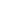 __________________________Katherine CrowellInterim-Secretary